DELEGA AL RITIRO PER USCITA ANTICIPATA ALUNNO DA SCUOLAI sottoscritti genitori______________________________________________     dell’ alunno____________________________________classe_________sez._______     Impossibilitati a farlo personalmenteDELEGANO     Per il ritiro del proprio figlio/a  il/la  Signor/a Dichiarano di sollevare la scuola da qualsiasi responsabilità conseguente.Prendono atto che la responsabilità della scuola cessa dal momento in cui il/la· proprio/a figlio/a viene affidato alla persona delegata.Allegano documenti di riconoscimento deleganti e delegati.          Firma dei genitori                                         Firma della persona delegata            ___________________________                    ___________________________           ____________________________Dichiara ai sensi del D.P.R.445/2000,art. 47, che il padre/la madre condivide la scelta                                                                                       Firma del genitore                                                                             ____________________________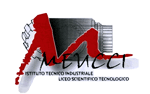 ISTITUTO ISTRUZIONE SUPERIORE  “ANTONIO MEUCCI”                                Via Marina Vecchia, 230   54100 MASSA  (MS)Tel. 0585  252708 - fax 0585 251012   C.F. 80002760454 – Codice Univoco UFFET5 www.meuccimassa.gov.it   msis01800l@pec.istruzione.it – msis01800l@istruzione.it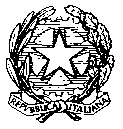 